       EXAMES LABORATORIAIS PARA ADMISSÃO DE RESIDENTES01 – HEMOGRAMA 02 – GLICOSE03 - VDRL ( SÍFILIS).04 - HIV05 - EAS06 – EPFObservações:O Candidato a internação deverá estar em jejum e portando os materiais feses e urina;O horário de atendimento no Laboratório Nacional Gama será de 07:30h  às  09:30h.No Laboratório Nacional do Gama os exames custam R$ 30,00 (Trinta Reais).Este exame poderá ser realizado em quaquer laboratório;Telefone do Laboratório Nacional: (61)98625-6872  ou  (61) 3556-0216.AGRADECIMENTOVenho agradecer a relevante contribuição que o Laboratório Nacional tem dispensado à nossa comunidade, propiciando com esta parceria o resgate de muitos irmãos e suas famílias acometidos pelo mal das drogas.Atenciosamente,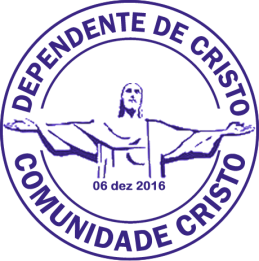 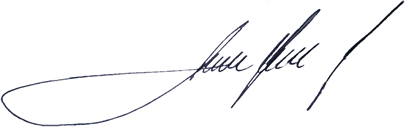 